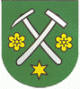 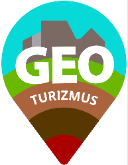 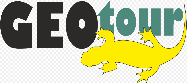                                       PozvánkaObčianske združenie GeoTour a starosta obce Smolník Radoslav Dlugoš vás pozývajú naSlávnostné otvorenie Geoturistického náučného chodníka Rotenberg, 2022Program:Piatok 6.5.202210:00 – 11:00 	Slávnostné otvorenie s príhovormi pána predsedu KSK, Ing. Rastislava Tnku, a prijímateľa projektu. Slávnostné fáranie do štôlne na Rotenbergu a prehliadka areálu. Miesto konania: „Námestíčko“, centrum geoturistického chodníka Rotenberg  12:00 – 16:00	Smolnícke regionálne trhy -  Prezentácia výrobkov a spomienkových predmetov zo Smolníka a okolitých obcí . Miesto konania: „Infodom“, začiatok geoturistického chodníka Rotenberg13:00 – 15:30   Prehliadka Geoturistického náučného chodníka. Miesto nástupu: „Infodom“13:30, 14:30, 15:30     Fáranie do štôlne Rotenberg so sprievodcom (jeden vstup 8-12 nábštevníkov).             Miesto nástupu: „Infodom“16:30		Predpokladaný koniec prvého dňaSobota 7.5.202211:00 -15:30 	Smolnícke regionálne trhy - Prezentácia výrobkov a spomienkových predmetov zo Smolníka a okolia12:00 –15:30 	Prehliadka Geoturistického náučného chodníka. Pre skupiny 8 – 12 ľudí možnosť objednania si plateného sprievodcu.  Miesto nástupu: „Infodom“12:30, 13:30, 14:30  Fáranie do štôlne Rotenberg s plateným sprievodcom. (jeden vstup 8-12                                      návštevníkov). Miesto nástupu: „Infodom“16:30		Predpokladaný koniec druhého dňaNedeľa 8.5.202211:00 – 15:00	GeoTour zabezpečí skupinové prehliadky Geoturistického náučného chodníka  Rotenberg (sprevádzaná skupina: 8-12 ľudí), štôlne Rotenberg (8-12 ľudí) a expozície historického baníctva (8-15 ľudí) v podzemí Reštaurácie Alžbeta . Miesto nástupu: „Infodom“16:00		Predpokladaný koniec akcie Poznámky:-  Infodom (za Nepomuckého kaplnkou, na konci obce Smolník, smerom na Smolnícku   Hutu)- V prípade záujmu o fáranie odporúčame športové oblečenie a vhodnú obuv. Uvítame, ak sa   zabezpečíte svietidlom (stačí „čelovka“, alebo svietidlo, ktoré si ponesiete v rukách). Vstúpite do   úzkych, ručne kresaných chodieb vo vnútri skalného masívu. - v prípade záujmu o akcie so sprievodcom, budú uprednostnení tí záujemcovia, ktorí si túto   službu, aj s uvedením dátumu a času, vyžiadajú na mailovej stránke info@geoturizmus.sk  Sponzori projektu:   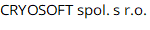 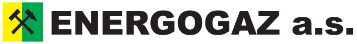 Finančná podpora projektu: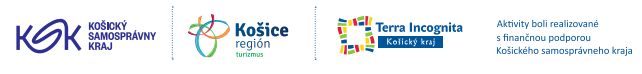 